Město Albrechtice - stavební úpravy budovy OOP - část Sanace			Příloha Dodatku č.2 - fotodokumentace			Stávající „ornice“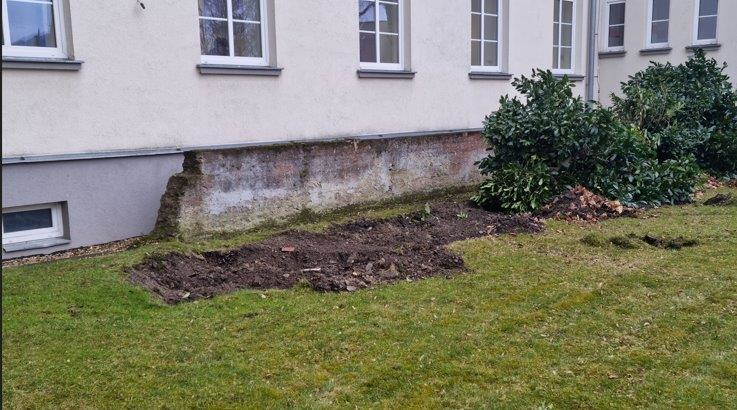 Nová ornice a výsadba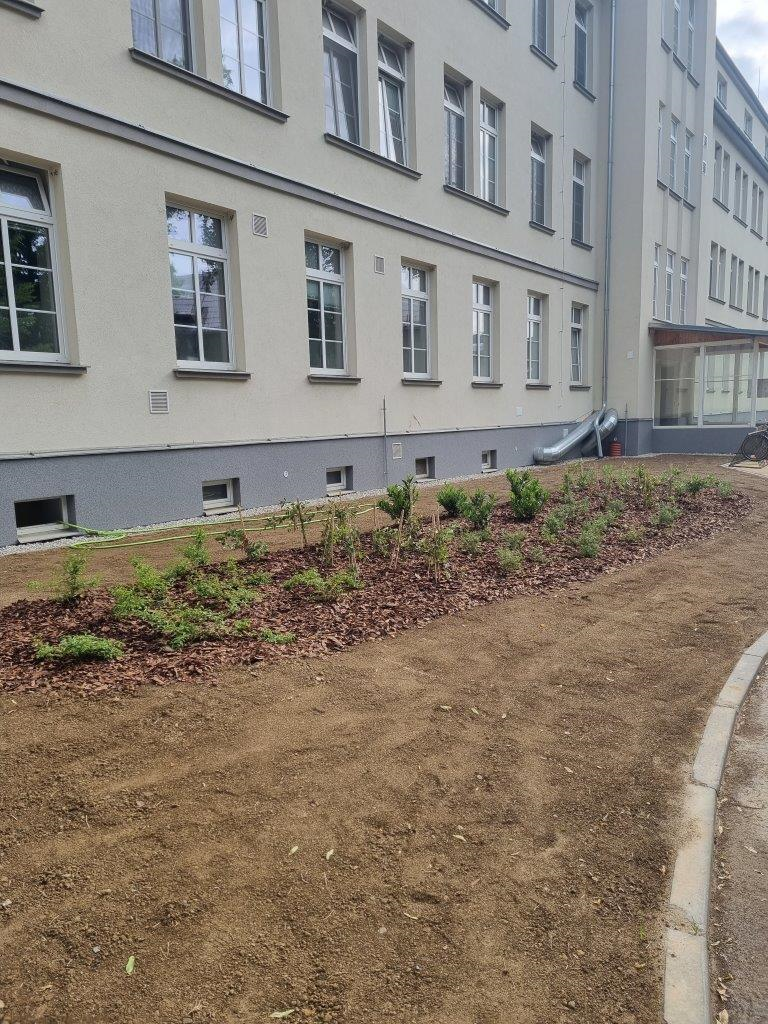 Stav stávající zeleně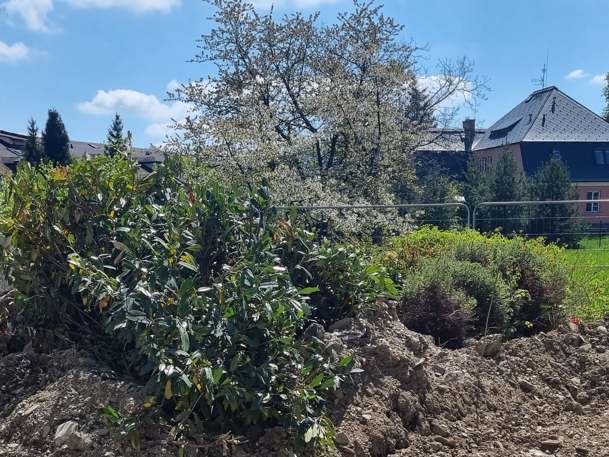 Stav stávajícího schodiště SV strana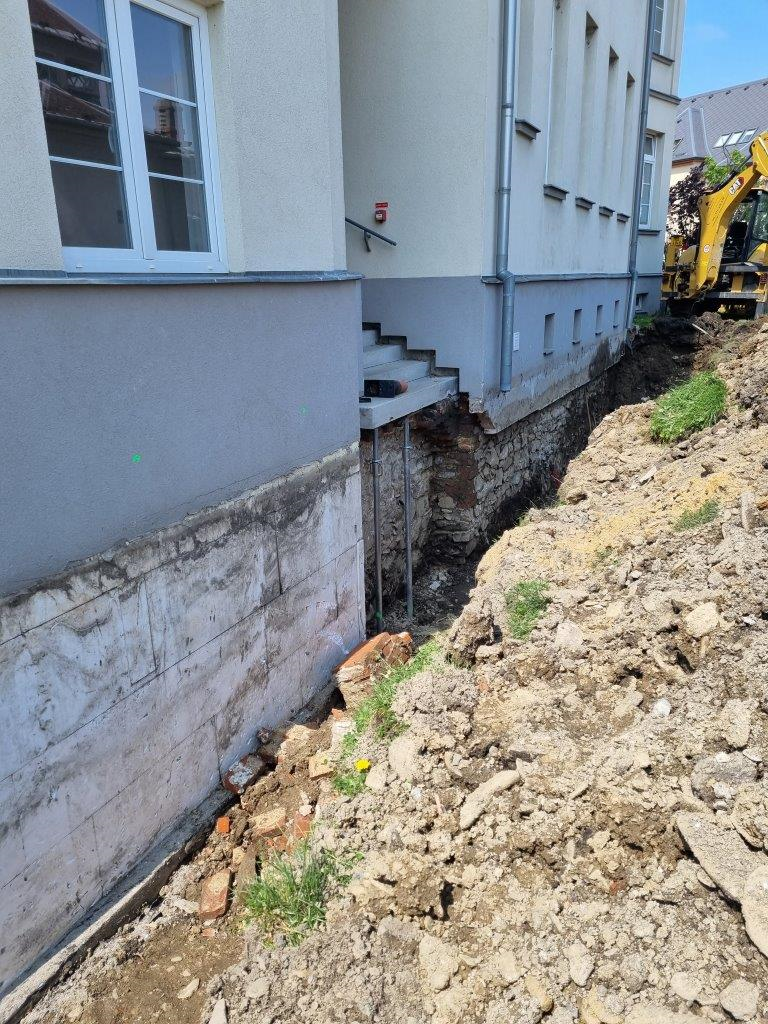 Stav po zatečení za stávající oplechování soklu po dešti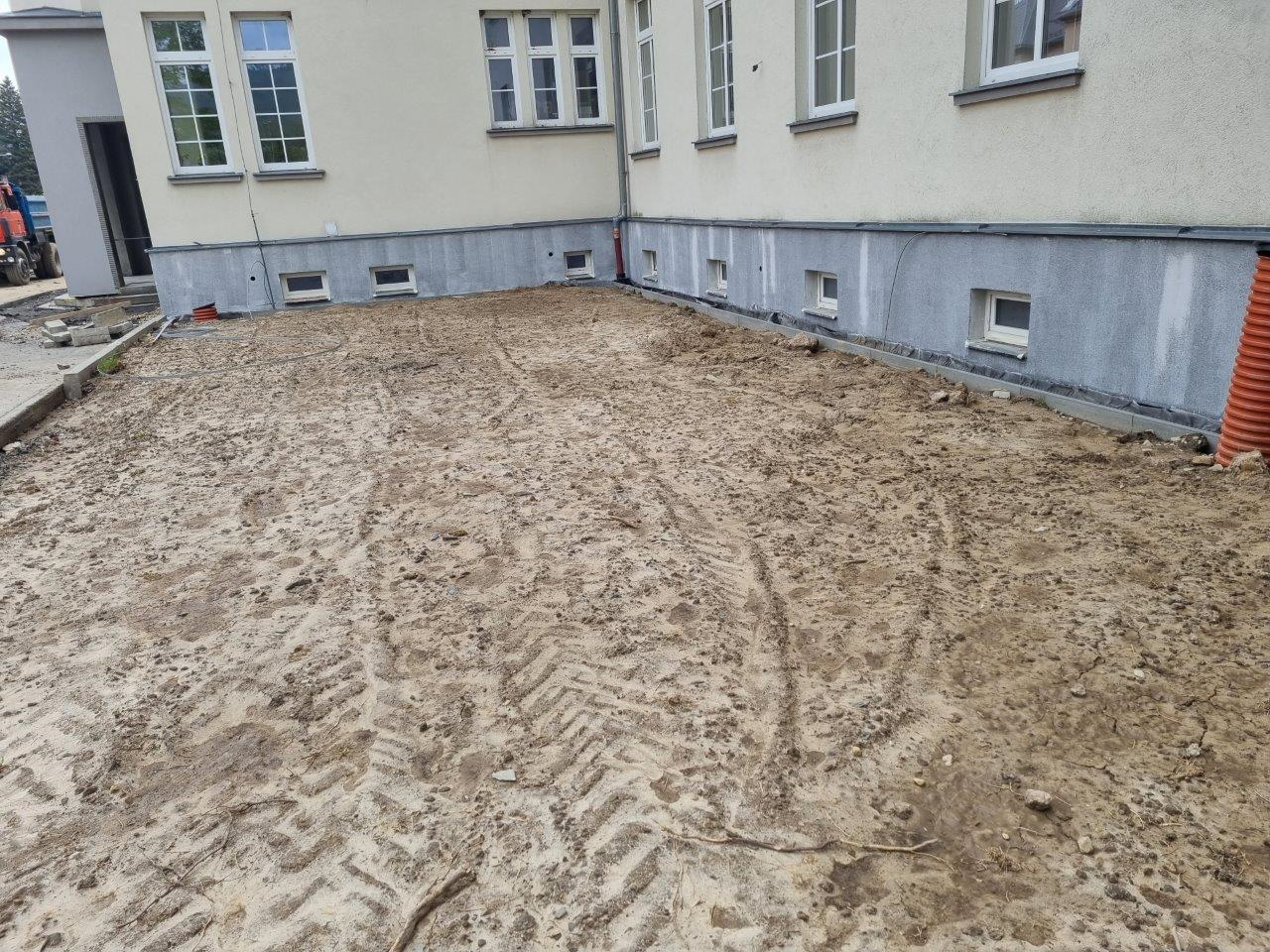 Detail stávajícího oplechování soklu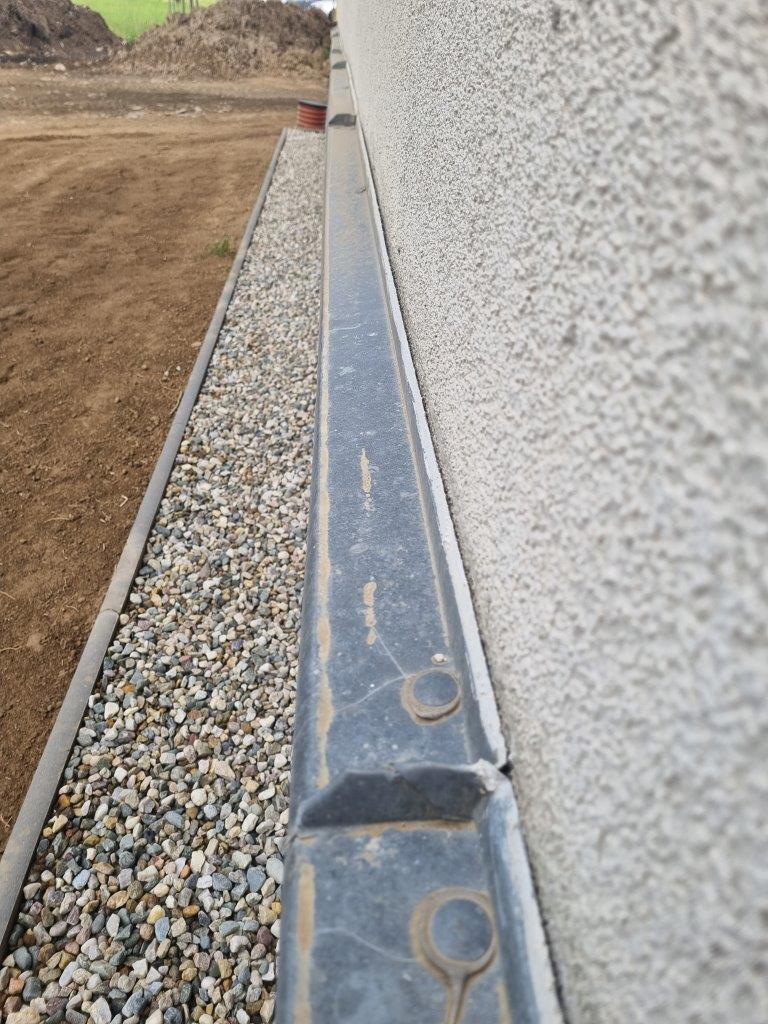 